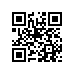 Об утверждении тем и руководителей выпускных квалификационных работ студентов образовательной программы «Компьютерные системы и сети» МИЭМ НИУ ВШЭ ПРИКАЗЫВАЮ:Утвердить темы выпускных квалификационных работ студентов 2 курса  образовательной программы «Компьютерные системы и сети» направления подготовки 09.04.01 «Информатика и вычислительная техника» МИЭМ НИУ ВШЭ, очной формы обучения согласно списку (приложение).Назначить руководителей по подготовке выпускных квалификационных работ студентов 2 курса  образовательной программы «Компьютерные системы и сети» направления подготовки 09.04.01 «Информатика и вычислительная техника» согласно списку тем (приложение).Установить предварительный срок представления итогового варианта выпускной квалификационной работы с отзывом руководителя до 26.05.2020.И.о. директора,научный руководитель МИЭМ НИУ ВШЭ 					Е.А.КрукРегистрационный номер: 2.15-02/2211-04Дата регистрации: 22.11.2019